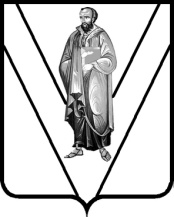 МУНИЦИПАЛЬНОЕ БЮДЖЕТНОЕ ОБЩЕОБРАЗОВАТЕЛЬНОЕ УЧРЕЖДЕНИЕ СРЕДНЯЯ ОБЩЕОБРАЗОВАТЕЛЬНАЯ ШКОЛА № 15 им. В.И.КОСТИНА х. СРЕДНИЙ ЧЕЛБАСПРИКАЗ3 июня 2014 г.					                              №  96Об открытии лагеря с дневным пребыванием на базе МБОУ СОШ № 15 в летний период 2014 года, финансируемых государственной программой Краснодарского края «Дети Кубани»Во исполнение Закона Краснодарского края от 29 марта 2005 года № 849-КЗ «Об обеспечении прав детей на отдых и оздоровления в Краснодарском крае», распоряжения администрации (губернатора) Краснодарского края от 15 апреля 2014 года № 120-р «Об организации отдыха, оздоровления и занятости детей в Краснодарском крае», постановления главы администрации (губернатора) Краснодарского края от 22.04.2014 г. № 368 «О распределении субсидий из краевого бюджета бюджетам муниципальных образований Краснодарского края на организацию отдыха детей в каникулярное время в лагерях дневного пребывания на базе муниципальных образовательных организаций на 2014»,  приказа УО  от 07.05.2014г. №  199 «Об открытии лагерей с дневным пребыванием на базе образовательных организаций в летний период 2014 года, финансируемых государственной программой Краснодарского края «Дети Кубани»    п р и к а з ы в а ю:	1. Открыть лагерь с дневным пребыванием в МБОУ СОШ № 15 для учащихся 1- 11 классов в период летних каникул на 21 календарный день. Определить количество рабочих дней 1 потока – 15 дней, исключив выходные и праздничные дни.  Установить  режим работы лагерей с 8-30 до 14-30 часов.2. Утвердить график функционирования лагеря с дневным пребыванием и количественный состав учащихся (Приложение).	3. Разрешить открытие дополнительных мест в лагерях с дневным пребыванием за счет средств родителей (не менее 10 человек).4. Обеспечить питание в соответствии с утвержденным примерным меню.5. Бухгалтеру Коркуц В.С. производить финансирование питания в лагерях с дневным пребыванием за счет выделенных средств по государственной программе Краснодарского края «Дети Кубани» в размере 101 рубль в день на одного ребенка в возрасте от 7 до 10 лет, 114 рублей в день на одного ребенка в возрасте 11-17 лет.6. Назначить Г.А. Мельник, учителя истории и обществознания начальником лагеря с дневным пребыванием.7. Возложить на Г.А.Мельник, начальника лагеря с дневным пребыванием ответственность за пожарную безопасность, ведение документации лагеря с дневным пребыванием, ответственность за организацию питания учащихся, строгое соблюдение требований СаНПиН.  8. Назначить воспитателями в лагере с дневным пребыванием с группой детей 7 – 10 лет Бойко Т.С., Шильдяева Г.И., учителя начальных классов. С группой детей 11 – 18 лет Балабас Л.Н., учителя русского языка и литературы, Эминову Е.П., учителя математики.9. Назначить учителя физической культуры Лутая Н.В. спортивным руководителем ЛДП «Дружный» на базе МБОУ СОШ № 15.10. Возложить ответственность на воспитателей лагеря с дневным пребыванием Бойко Т.С., Шильдяеву Г.И., Балабас Л.Н., Эминову Е.П.:     - за жизнь и безопасность детей во время пребывания в лагере,  при           возникновении ЧС;     - за безопасность на водных объектах;     - безопасность при перевозке учащихся;     - своевременное проведение инструктажей с записью их в          специальном  журнале;11. Возложить ответственность за строгое соблюдение меню, натуральных норм, размеров денежного финансирования, требований СаНПиН в части касаемой питания учащихся, исполнения договоров на продукты питания на Шильдяеву Н.Ф. – повара, исполняющей обязанности зав. производством.12. Утвердить режим питания в лагере дневного пребывания «Дружный»:-  завтрак 9.00 – 9.30- обед 13.00 – 13.30 13.  Контроль за выполнением данного приказа  оставляю за собой.Директор МБОУ СОШ № 15                                     И.Н.СосноваяС приказом ознакомлены:Г.А.МельникБалабас л.Н.Бойко Т.С.Лутай Н.В.Шильдяева Г.И. Эминова Е.П.Шильдяева Н.Ф.ПРИЛОЖЕНИЕк приказу управления образованиемот 07.05.2014 г. № 199График функционирования лагерей с дневным пребываниеми количественный состав учащихсяВедущий специалист управления образованием                          И.В. Раздымахо             ОУ 16.06-06.07.201416.06-06.07.201410.07-30.07.201410.07-30.07.201404.08-24.08.201404.08-24.08.20147-1011-177-1011-177-1011-17СОШ № 1 ст. Павловской6020СОШ № 2 ст. Павловской6060СОШ № 5 ст. Веселой2010СОШ № 6 ст. Новолеушковской6СОШ № 7 п. Северного3015СОШ № 10 ст. Павловской6030СОШ № 11 ст. Старолеушковской6030СОШ № 12 ст. Павловской3010СОШ № 14 ст. Незамаевской5020СОШ № 15 х. Средний Челбас4010СОШ № 16 ст. Украинской713ООШ № 18 х. Упорного35ООШ № 21 х. Первомайского255ЦДОД № 1 ст. Павловской10104515ЦДОД № 2 ст. Атаманской10ЦДОД № 3 ст. Старолеушковской3525ДЮСШ  ст. Павловской30151530ИТОГО245121207148120105366366355355225225